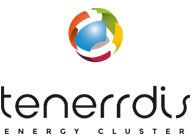 ContexteTENERRDIS démarre sur une période de juillet 2020 à juin 2021 une action collective de veille sur les Appels d’Offres Energie « Off-Grid », dans le cadre de l’animation du Club Afrique qui rassemble une trentaine d’adhérents.Ce service offert en partenariat avec la société Infinergia doit permettre de délivrer aux adhérents une information ciblée et régulièrement mise à jour sur les opportunités commerciales sur lesquelles ils peuvent se positionner individuellement ou collectivement ainsi qu’un suivi des résultats de ces Appels d’Offres.Détail de l’offre pour les adhérents  Cette action bénéficie d’un co-financement par la Région Auvergne Rhône-Alpes au titre du Plan de Développement International de Tenerrdis. De ce fait, Tenerrdis propose à ses adhérents de bénéficier de cette veille à un prix très compétitif : 200 euros HT pour 1 an, vs un prix public du service de 300 à 700 euros selon la typologie d’acteur.En fonction de l’intérêt des utilisateurs, Tenerrdis s’engage à les informer au plus tard le 1er Juin 2021 du prolongement de ce service et à mettre en place les modalités de cette offre au-delà du 1er Juillet 2021. Cette offre comprend les prestations suivantes :Envoi hebdomadaire par mail des appels d'offres "Off-Grid" pendant 12 mois, du 1er juillet 2020 au 30 juin 2021Les marchés adressés par cette veille sont :L’individuel (kits solaires et solar home systems)Le communautaire (mini-grids, lampadaires solaires, accès à l’eau)L’industrie et l’agricultureVoir https://www.infinergia.com/fr/veille-march%C3%A9-appels-doffres-grid pour un descriptif plus complet du Bulletin de veilleIdentification a posteriori des résultats des Appels d'Offres sur l'Afrique (annulés/attribués, nom des attributaires, selon informations disponibles...). Envoi sous forme de tableau avec documents identifiés et résultats obtenus, 2 fois par an à 6 et 12 mois.Structure	……………………………………………………………………………………………………………………….Identification du contact qui recevra le Bulletin de veille :Nom		………………………………………………             		Prénom : …………….……………….Fonction 	………………………………………………………………………………………………………………………Email		……………………………………………………		Tel : …………………………………….Adresse et référent facturation 		………………………………………………………………………………….		……………………………………………………………………………………………………………………….J’AI PRIS CONNAISSANCE DE L’OFFRE TENERRDIS POUR UN SERVICE DE VEILLE DES APPELS D’OFFRES « Off-GRID » et JE M’ENGAGE SUR LES BASES DEFINIES PLUS HAUT.Je règlerai la somme de 240 € TTC  soit 200€ HT 	Par chèque à l’ordre de Tenerrdis				Par virement sur le compte de Tenerrdis 			